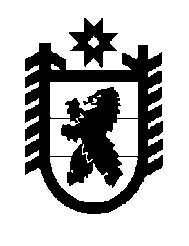 Российская Федерация Республика Карелия    РАСПОРЯЖЕНИЕГЛАВЫ РЕСПУБЛИКИ КАРЕЛИЯВнести в состав Координационного совета при Главе Республики Карелия по противодействию коррупции и криминализации экономики (далее – Координационный совет), утвержденный распоряжением Главы Республики Карелия от 29 мая 2008 года № 390-р (Собрание законодательства Республики Карелия, 2008, № 5, ст.621; № 9, ст.1087;                 № 11, ст.1367; № 12, ст.1544; 2009, № 4, ст.360; № 8, ст.882; 2010, № 2, ст.104; № 8, ст.988; № 9, ст.1130; 2011, № 3, ст.297; № 9, ст.1429; 2012,           № 4, ст.628, 633; № 6, ст.1129), с изменениями, внесенными распоряжениями Главы Республики Карелия от 27 ноября 2009 года              № 844-р, от 22 июня 2010 года № 457-р, от 21 августа 2012 года № 309-р, следующие изменения:1) включить в состав Координационного совета следующих лиц:Авишев С.В. – Председатель Правления Карельской региональной общественной организации "Ассоциация деловых кругов Карелии" (по согласованию);Косарев Д.Б. – Председатель Государственного комитета Республики Карелия по управлению государственным имуществом и размещению заказов для государственных нужд;Этингоф К.З. – Министр юстиции Республики Карелия;2) указать новую должность Свинкиной М.Л. – начальник Управления Министерства юстиции Российской Федерации по Республике Карелия;3) исключить из состава Координационного совета Беньяминову С.А., Дроздова В.В., Федоренко А.В.            Глава Республики  Карелия                                                            А.П. Худилайненг. Петрозаводск28 ноября 2012 года № 465-р